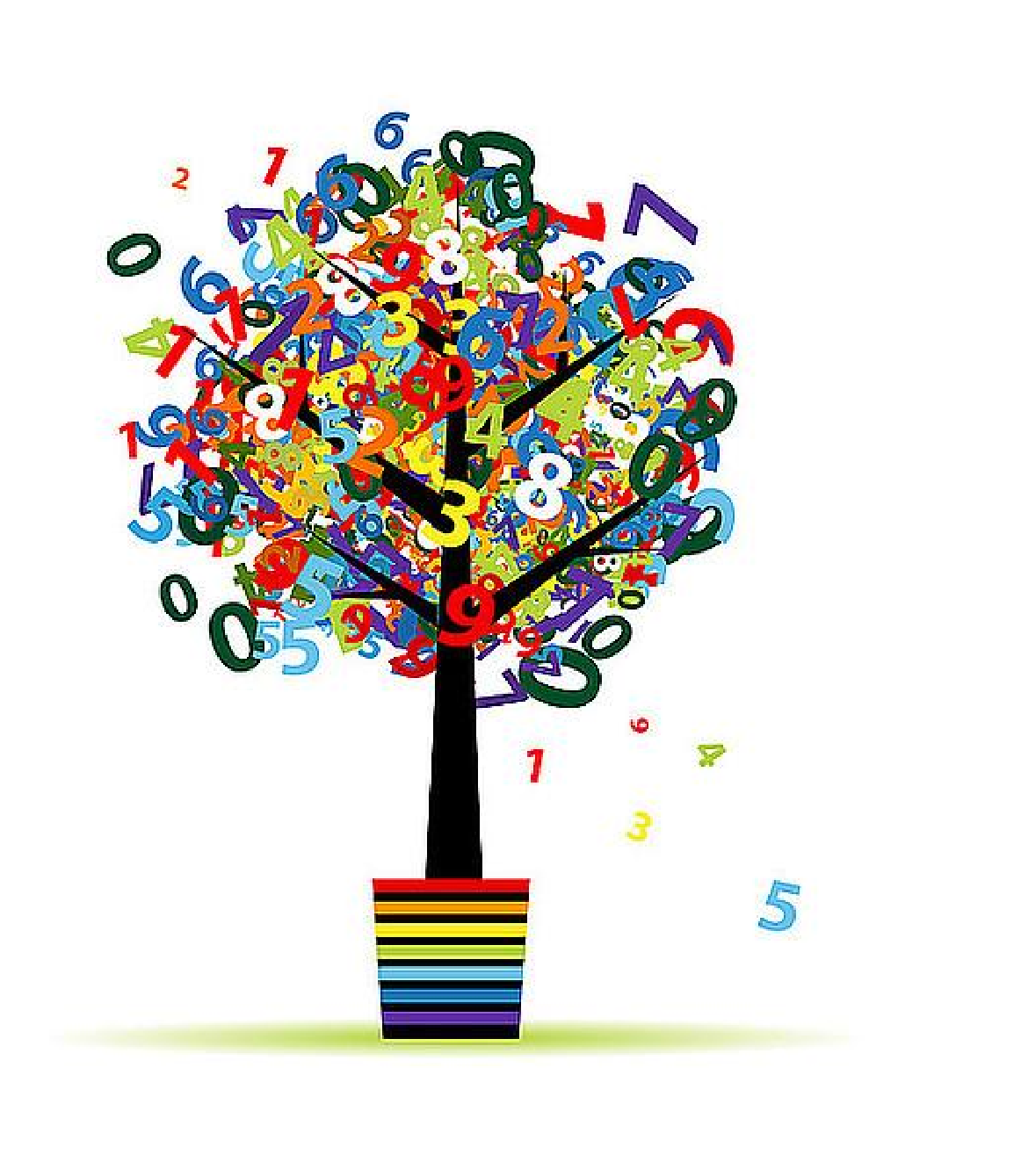 KLASA 5KLASA 5KLASA 5KLASA 5KLASA 5KLASA 5KLASA 5KLASA 5PaździernikListopadGrudzieńLuty MarzecKwiecieńRAZEMLena Daniluk1326Aleksandra Tarasiuk2--2Julia Ślebioda	0347Amelia Matwiejczuk-347Karol Sereda-2-2Hanna Grzeszczak-2-2Dominika Gruszecka-2-2KLASA 6KLASA 6KLASA 6KLASA 6KLASA 6KLASA 6KLASA 6KLASA 6KLASA 6PaździernikListopadGrudzieńLutyMarzecKwiecieńRAZEMRAZEMKatarzyna Wypychiewicz3227Alan Stachowski-325Tomasz Kołyga-336Jakub Mendel-134KLASA 7KLASA 7KLASA 7KLASA 7KLASA 7KLASA 7KLASA 7KLASA 7PaździernikListopadGrudzieńLutyMarzecKwiecieńRAZEMZofia Bielak25-7Franciszek Daniluk1247Aleksandra Domańska-325